Automotive Chassis Systems 8th EditionChapter 34 – Driveshaft and CV Joint ServiceLesson PlanCHAPTER SUMMARY: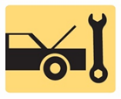 1. U-Joint Diagnosis, Driveshaft and U-Joint Inspection, and U-Joint Replacement 2. U-Joint Working Angles, CV Joint Diagnosis, and Replacement Shaft Assemblies3. CV Joint Service_____________________________________________________________________________________OBJECTIVES: 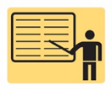 1. Explain how to diagnose and inspect a U-joint.2. List the steps necessary to replace a U-joint.3. Explain how to perform a measurement of the working angles of a U-joint.4. Diagnose problems with CV joints and describe the service procedures for replacing CV joints._____________________________________________________________________________________RESOURCES: (All resources may be found at jameshalderman.com)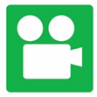 1. Task Sheet: U-Joint and CV Joint Service2. Task Sheet: Drive Axle Shaft Service3. Task Sheet: Drive Axle Shaft Wheel Studs4. Crossword Puzzle and Word Search 5. Videos: ASE A3 Manual Drive Train Axles6. Animations: ASE A3 Manual Drive Trian Axles_____________________________________________________________________________________ACTIVITIES: 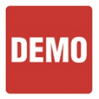 1. Task Sheet: U-Joint and CV Joint Service2. Task Sheet: Drive Axle Shaft Service3. Task Sheet: Drive Axle Shaft Wheel Studs_____________________________________________________________________________________ASSIGNMENTS: 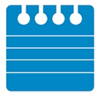 1. Chapter crossword and word search puzzles from the website.2. Complete end of chapter quiz from the textbook. 3. Complete multiple choice and short answer quizzes downloaded from the website._____________________________________________________________________________________CLASS DISCUSSION: 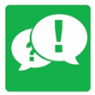 1. Review and group discussion chapter Frequently Asked Questions and Tech Tips sections. 2. Review and group discussion of the five (5) chapter Review Questions._____________________________________________________________________________________NOTES AND EVALUATION: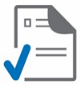 _____________________________________________________________________________________